от 16.05.2019г.ПРОТОКОЛПодведения итогов смотра-конкурса на звание «Лучший уполномоченный по охране труда» ОППО АО «АНХК» Нефтегазстройпрофсоюза России за I квартал 2019 года.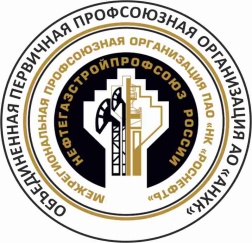 ОБЪЕДИНЕННАЯ ПЕРВИЧНАЯ ПРОФСОЮЗНАЯ ОРГАНИЗАЦИЯ АКЦИОНЕРНОГО ОБЩЕСТВА «АНГАРСКАЯ НЕФТЕХИМИЧЕСКАЯ КОМПАНИЯ»ОБЩЕРОССИЙСКОГО ПРОФЕССИОНАЛЬНОГО СОЮЗА РАБОТНИКОВ НЕФТЯНОЙ, ГАЗОВОЙ ОТРАСЛЕЙ ПРОМЫШЛЕННОСТИ И СТРОИТЕЛЬСТВА №Ф.И.ОПодразделеиеПоказателиПоказателиПоказателиПоказатели№Ф.И.ОПодразделеиеКоличество баллов по оформленным представлениям (кол-во х 5 =б)Количество баллов по поданным предложениям в представлениях (кол-во  =б)Сумма балловИтоговое место1234567Болотов Дмитрий АлександровичБГЭ1903465361Антохина Елена ЮрьевнаПНХ1102513612Шаура Максим ПетровичБГЭ1401683082Новиков Алексей Игоревич БГЭ1101322423Исаев Александр ЛеонидовичПНХ151561713Бражников Александр АнатольевичСЭНО80901703Степанов Евгений НиколаевичУТ60731334Замалеев Евгений АнатольевичУТ55651204Романовский Андрей АлександровичНПП35771124Темнова Елена АнатольевнаВСМЗ55531084Усатенко Богдан МихайловичНПП4533784Боровков Игорь АлександровичБГЭ303565Григорьев Владимир ПетровичБГЭ202848Комогорцев Юрий Владимирович ВСМЗ153348Кривошеев Сергей ПетровичПНХ152237Сергеева Людмила ГеоргиевнаИЦ-УКК10616Соловьев Алексей АлександровичНПП10515Демьянова Ольга  ВладимировнаИЦ-УКК10414Сериков Павел ВикторовичПНХ5712Козлова Евгения АлександровнаБГЭ5611Шимкуносова Юзефа ЮрьевнаИЦ-УКК527Амосова Анна ОлеговнаИЦ-УКК516Купрякова Надежда СергеевнаИЦ-УКК516